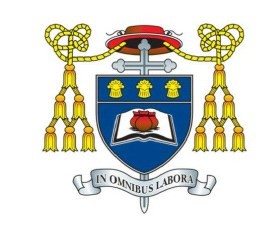 Year 10 InformationFor Parents/Carers2019-20The importance of good attendance cannot be over stated, especially in Year 11as a structure may not have the opportunity to be right subject content missed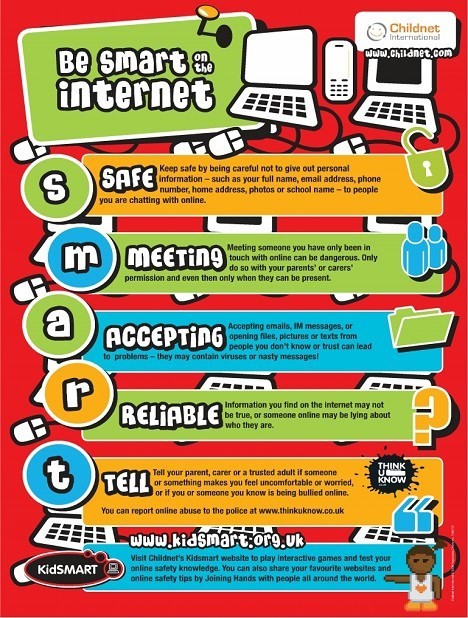 Year 10 Parents Evening- Thursday 9th JanuaryYear 10 SEN Information Evening- Tuesday 17th MarchYear 10 Retreat- Week Beginning 2nd June (Please note students will be departing on different days during that week.) Year 10 Exams- 18th-26th June RM 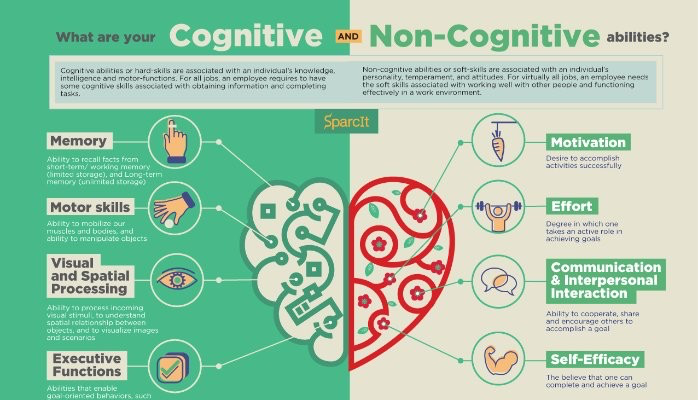 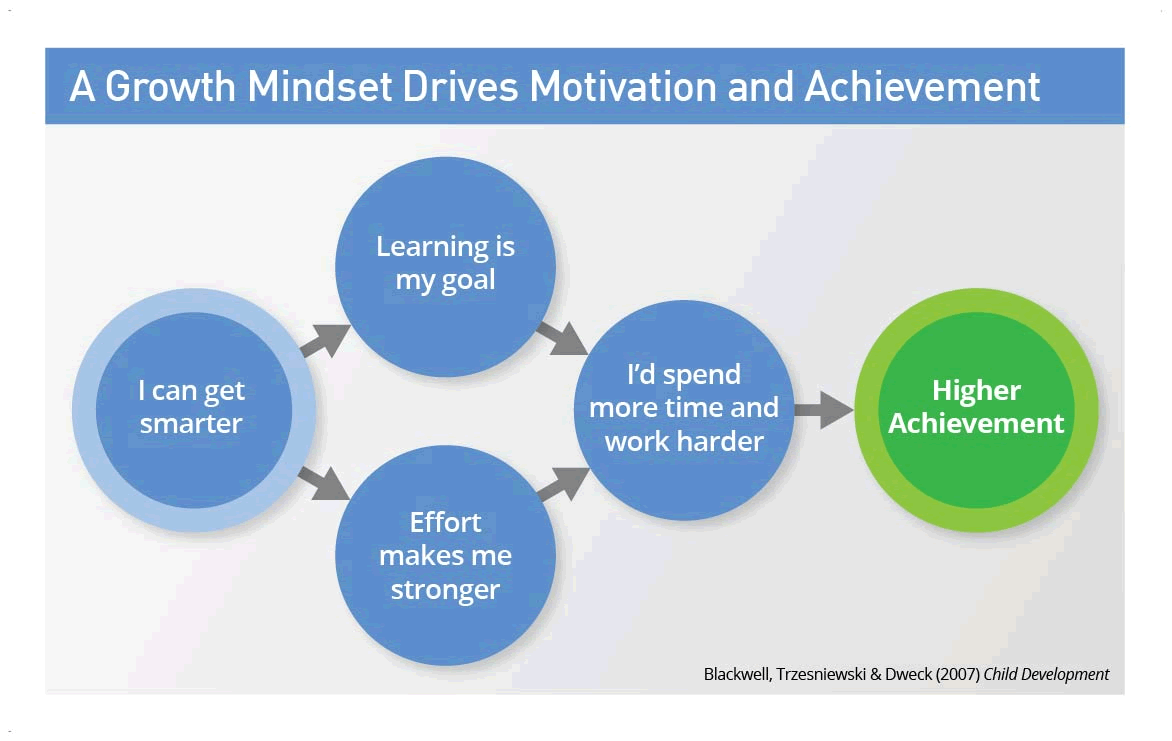 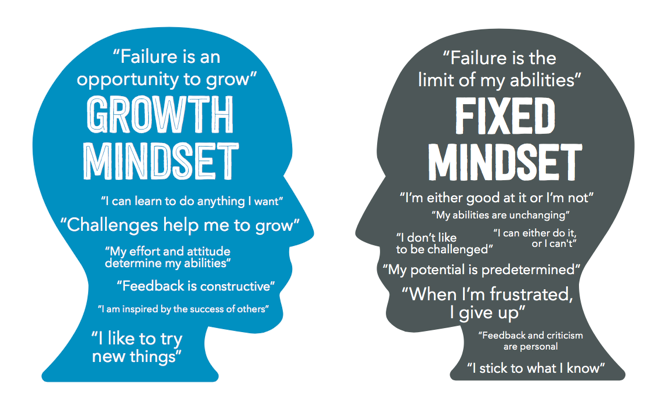 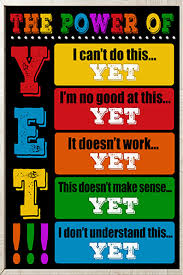 DO1. Make a list of all the topics you need to revise2. Create a realistic schedule.3. Plan ahead by working backwards4. Revise using your preferred learning style.5. Take breaks and chunk working time (no more than 40 minutes) D  O N  ’ T Just keep going! The body and the mind need regular'time-outs'.Use breaks effectively, particularly after completing a task.Mind mappingPut diagrams up in the houseTalking to somebodyQuestioning each otherFlash cardsTalk out loudEven record yourselfCondense notesHighlight notesTest yourselfTime yourself doing past paper questionsUse websites e.g bitesize or Seneca Learning Improve your memory: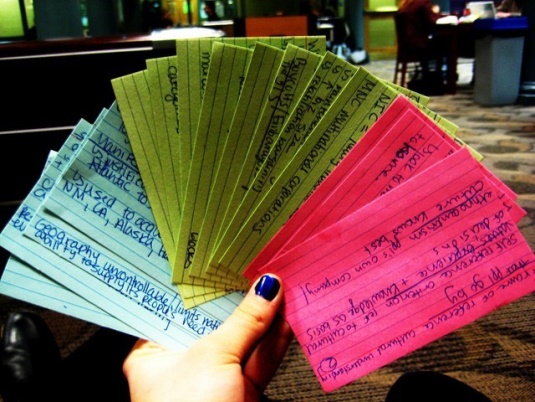          Chunking information         Repetition         Association         Use mnemonics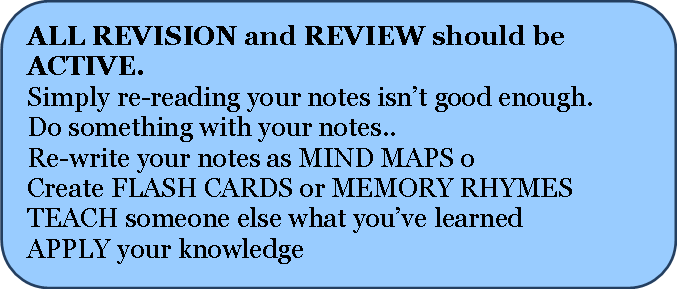 RM Produce an exam calendar and put it up at least 6-8   weeks before the start of the exams.Make a list of what you need to revise-subjects and the topics within themHighlight subjects and topics which you find the most difficult-allow more time for these.Block out times when you can’t revise. Count up the available slots and divide this by the number of subjects you have to revise for.Enter revision slots for each subject onto timetable. As exams get closer be more specific. It may be useful to produce a weekly timetable as well as an overview (see examples).Ideally revise each subject in advance then also a week before and a day before.RM RMA-levels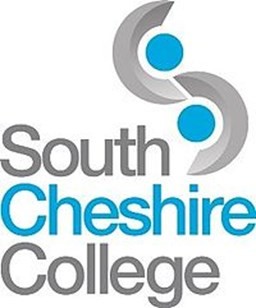 ApprenticeshipsVocational Qualifications Levels 1-3 Employment with trainingStudents must be encouraged to make the correct choices for their own futures. It is important that they choose a course that is at the correct level for them and that they will enjoy.Questions they need to ask themselves are:Do I want to learn in a classroom or would I prefer to learn in a practical environment?Do I want to sit a lot of exams or would I prefer a coursework based subject?Do I want to be writing a lot of essays or would I be better beingexamined in a practical context? 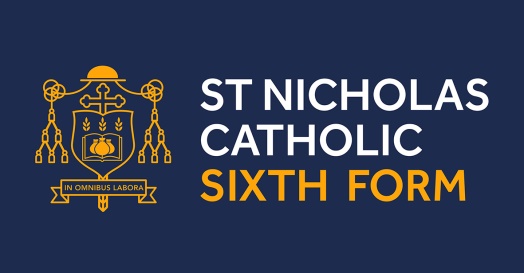 Outstanding pastoral support – help when you need itSmall class sizes 38% students in 2018 progressed to a Russell Group University this number increased to 47.5% 2019Daily contact with a form tutorImproved facilitiesTailored Enrichment programme to allow all students to explore their individual areas of interestA Sixth Form communityAn inclusive Sixth Form supporting students from 7 Grade 4’s to 10 Grade 9’s We believe, unequivocally, that St Nicholas Sixth Form offers students the independence of a college but with the personal support and guidance of a Sixth Form. The new prospectus will be available on Open EveningMr. Bradley is available to contact should you need any further information at: t.bradley@st-nicholas.cheshire.sch.ukRM Learning in college or sixth formIf students want to continue learning in a college or sixth form, they could study for academic qualifications such A Level’s or go for work-related qualifications such as BTECs and City and Guilds . Diplomas combine classroom learning with practical hands on experience with many of the vocational course at colleges. Diplomas aim to provide work-orientated skills in a more creative way - so students get practical training and benefit from work experience. There is less classroom-based learning than with A levels.For more information on any of the colleges in theCheshire area please visit their websites.A course that leads to an Apprenticeship Apprenticeships give young people the chance to learn — and gain nationally recognised qualifications — while getting a weekly wage.If a student hasn’t found an employer to do an Apprenticeship with, they can start a ‘Programme-led Apprenticeship’.This means they will begin their studies at college— and get some work experience — before they move on to an Apprenticeship with an employer.For more information on a course that leads to    Content: Key DatesExamsRevisionpreparation6th FormExam GuidelinesOpen EveningsYear 11 EventsDear Parents/CarersYour  involvement as  a  Parent/Carer during  this  academic year can make all the difference between success and failure.Parent/Carer support can be up to eight times more important in determining a child’s academic success than anything else.You do not have to be an expert in the GCSE subjects and exams that your child will be sitting to be able to make a real difference. You just need to know how best to spend your time at each stage of the GCSE process to support their learning.The hardest demand on our Year 10  students is  that  of understanding the long term importance of achieving the best  they  possibly  can.  Some  short  term  sacrifices may need to be made to ensure they are truly successful.The aim of this booklet is to provide you – the Parents/Carers – with key dates for the year and to support the  GCSE  revision  process,  alongside  information  on guided revision sessions to aid you in forward planning.If you have any  questions regarding the process, please contact the school for further information.  Year 10 Leader:h.pardoe@st-nicholas.cheshire.sch.uk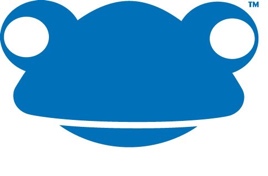 Above 97%95%Less than 6 days absence a yearExcellent attendance!Students should achieve the best grades they can.Above 97%95%Less than 10 days absence a year.They are likely to achieve their target grades.90%19 days absence over a year.Students are missing a month of school and may drop an exam grade.85%80%29 days absence in a yearThese students are missing 6 weeks of school a year; it will be very difficult to keep up and do their best.85%80%Students with this attendance are missing a YEAR of school over five years of secondary education.Parents/carers could be issued with a FixedPenalty notice.SubjectBook Title                                            (Inc. Publisher)ISBN ISBN CostAny additional informationAny additional informationAny additional informationBusiness StudiesBusiness Studies: Edexcel GCSE 9-1 Business.  Ian Marcouse.  Second Edition.978 -1471899355978 -1471899355£23.00Business StudiesRevision Guide for Edexcel GCSE 9-1 Business and workbook12921907011292190701£5.99DramaAQA GCSE Drama978 1911208211978 1911208211£22.60EconomicsEconomics: OCR GCSE 9-1 Economics. Riches, Bancroft and Miles-Kingston. 2017.978-1471888342978-1471888342£25.00English LanguageOxford Revision Workbook - Targeting Grades 6-9978-0198359180978-0198359180£5.99For students aiming for higher gradesFor students aiming for higher gradesFor students aiming for higher gradesEnglish LanguageOxford Revision Workbook - Targeting Grade 5978-0198359197978-0198359197£5.99For students working up to grade 5For students working up to grade 5For students working up to grade 5English LiteratureYork Notes - Jekyll and Hyde978-1447982180978-1447982180£4.75English LiteratureYork Notes - An Inspector Calls 978-1447982166 978-1447982166£4.75English LiteratureYork Notes - Romeo and Juliet978-1447982234978-1447982234£4.75Food Preparation and Nutrition 9-1 GCSE Food Preparation & Nutrition - AQA Revision Guide17829464971782946497£5.95Food Preparation and Nutrition AQA GCSE Food Preparation & Nutrition: Revision Guide 19086828091908682809£12.99GCSE FrenchAQA French Foundation978 019 836584 6978 019 836584 6£23.50Pupils have access to it via Kerboodle with a loginPupils have access to it via Kerboodle with a loginPupils have access to it via Kerboodle with a loginGCSE FrenchAQA French Higher978 019 836583 9978 019 836583 9£23.50Pupils have access to it via Kerboodle with a loginPupils have access to it via Kerboodle with a loginPupils have access to it via Kerboodle with a loginGCSE RE revision bookMy Revision Notes Edexcel Religious Studies for GCSE (9-1): Catholic Christianity (Specification A): Faith and Practice in the 21st Century (Hodder)ISBN 978-1-510-40480-9ISBN 978-1-510-40480-9£9GCSE SpanishAQA Spanish Foundation978 019 836586 0978 019 836586 0£23.50Pupils have access to it via Kerboodle with a loginPupils have access to it via Kerboodle with a loginPupils have access to it via Kerboodle with a loginGCSE SpanishAQA Spanish Higher978 019 836585 3978 019 836585 3£23.50Pupils have access to it via Kerboodle with a loginPupils have access to it via Kerboodle with a loginPupils have access to it via Kerboodle with a loginGeographyGCSE Geography AQA Student Book (Oxford)198366612198366612£25Text book used in lessonsText book used in lessonsText book used in lessonsGeographyNew Grade 9-1 GCSE Geography AQA Revision Guide (CGP)17829461011782946101£6GeographyNew Grade 9-1 GCSE Geography AQA Exam Practice Workbook178294611X178294611X£5HistoryOxford AQA GCSE History: Germany 1890-1945 Democracy and DictatorshipISBN 978-0-19-842289-1ISBN 978-0-19-842289-1£5.99HistoryOxford AQA GCSE History: Elizabethan EnglandISBN 978-0-19-842293-8ISBN 978-0-19-842293-8£5.99HistoryOxford AQA GCSE History: Britain: Health and the People c1000-Present Day Revision Guide (9-1)ISBN 0198422954ISBN 0198422954£5.99HistoryMy Revision Notes: AQA GCSE (9-1) History (Hodder Education)ISBN 151040404XISBN 151040404X£9.99Covers all of the unitsCovers all of the unitsCovers all of the unitsHistoryGermany Revision Guide and WorkbookISBN 978-1-292-20476-5ISBN 978-1-292-20476-5£5.99Maths FoundationEdexcel GCSE Maths Foundation Exam Practice Workbook for the 9-1 course978 1 78294 399 0978 1 78294 399 0£5.95Maths HigherEdexcel GCSE Maths Higher Exam Practice Workbook for the 9-1 course 978 1 78294 403 4 978 1 78294 403 4£5.95Maths FoundationEdexcel GCSE Maths Foundation Revision guide for the 9-1 course978 1 78294 400 3978 1 78294 400 3£5.95Maths HigherEdexcel GCSE Maths Higher Revision guide for the 9-1 course 978 1 78294 404 1 978 1 78294 404 1£5.95PE New GCSE Physical Education Revision Guide - for the Grade 9-1 Course978 1 782945321978 1 782945321£5.95Science FoundationNew Grade 9-1 GCSE Combined Science: AQA Revision Guide with Online Edition - Foundation978 1782945604978 1782945604£9.48Science FoundationNew Grade 9-1 GCSE Combined Science: AQA Exam Practice Workbook - Foundation978 1782944867978 1782944867£9.95Science HigherNew Grade 9-1 GCSE Combined Science: AQA Exam Practice Workbook - Higher781 7 8294 485 0781 7 8294 485 0Science HigherNew Grade 9-1 GCSE Combined Science: AQA Revision Guide with Online Edition - Higher978-1782945598978-1782945598£9.15Separate SciencesGrade 9-1 GCSE Biology AQA Revision GuideGrade 9-1 GCSE Chemistry AQA Revision GuideGrade 9-1 GCSE Physics AQA Revision Guide978-0008160678978-0008160685978-0008160692978-0008160678978-0008160685978-0008160692Available via ParentPay or Amazon sell all 3 for around £15Available via ParentPay or Amazon sell all 3 for around £15Available via ParentPay or Amazon sell all 3 for around £15Science online Textbooks are also available via Kerboodle (online). Login Required. Science online Textbooks are also available via Kerboodle (online). Login Required. Science online Textbooks are also available via Kerboodle (online). Login Required. Science online Textbooks are also available via Kerboodle (online). Login Required. Science online Textbooks are also available via Kerboodle (online). Login Required. Science online Textbooks are also available via Kerboodle (online). Login Required. Science online Textbooks are also available via Kerboodle (online). Login Required. Science online Textbooks are also available via Kerboodle (online). Login Required. YEAR 11 Product DesignNew Grade 9-1 GCSE Design & Technology AQA Exam Practice Workbook New Grade 9-1 GCSE Design & Technology AQA Exam Practice Workbook 178294753117829475311782947531£5.95YEAR 11Product DesignNew Grade 9-1 GCSE Design & Technology AQA Revision GuideNew Grade 9-1 GCSE Design & Technology AQA Revision Guide178294752317829475231782947523£5.94YEAR 11 Product DesignAQA GCSE (9-1) Design & TechnologyAQA GCSE (9-1) Design & Technology191052310019105231001910523100£20Text book used in lessonsYear 11 Computer ScienceNew GCSE Computer Science OCR Revision Guide - for the Grade 9-1 CourseNew GCSE Computer Science OCR Revision Guide - for the Grade 9-1 Course9781782946021 9781782946021 9781782946021 £6 Already issued to students- must be returned at the end of Year 11Year 11 Computer ScienceNew GCSE Computer Science OCR Exam Practice Workbook - for the Grade 9-1 CourseNew GCSE Computer Science OCR Exam Practice Workbook - for the Grade 9-1 Course978178294603897817829460389781782946038£6These will be given to the students for homework activities.